PENGARUH  MENONTON  ACARABERITA KRIMINAL DI TELEVISITERHADAP  KENAKALAN REMAJASISWA KELAS X SMKSWASTA YPIAMIR HAMZAH MEDANTAHUN AJARAN 2020/2021SKRIPSIOleh:NADIA SAFIRA NPM :171414002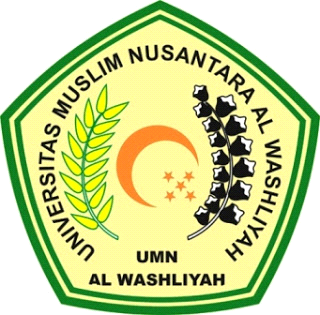 FAKULTAS ILMU KEGURUAN DAN ILMU PENDIDIKAN UNIVERSITAS MUSLIM NUSANTARA AL-WASHLIYAH MEDAN2021